Application Form for Associate Membership to the Erasmus Student Network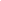 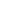 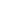 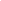 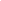 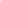 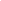 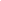 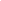 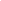 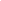 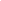 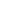 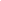 *buddy = a person that is not a full member of the organisation, but that supports it in different activities (eg: ESN buddies support the international students but do not attend the General Assemblies)